АДМИНИСТРАЦИЯ  ДРОФИНСКОГО  СЕЛЬСКОГО  ПОСЕЛЕНИЯНИЖНЕГОРСКОГО  РАЙОНА  РЕСПУБЛИКИ  КРЫМ 					ПОСТАНОВЛЕНИЕот 03.09.2018г.  	                             № 61-З                                    	с.ДрофиноО внесении изменений в постановление администрации Дрофинского сельского поселения № 86-З от 18.11.2018г «Об утверждении схемы размещения  нестаци-онарного торгового объекта на территории Дрофинского сельского поселения».             Руководствуясь статьей 14 «Об общих принципах организации местного самоуправления в РФ» № 131-ФЗ от06.10.2003г, Законом Республики Крым «Об основах местного самоуправления в Республике Крым» № 54-ЗРК от 21.08.2014г , Уставом муниципального образования Дрофинское сельское поселение Нижнегорского района Республики Крым,Федеральным законом от 28.12.2009г №381-ФЗ «Об основах государственного регулирования торговой деятельности в Российской федерации, на основании Приказа Министерства промышленной политики Республики Крым от 26.12.2014г № 129заслушав информацию председателя Дрофинского сельского совета –главы администрации Дрофинского сельского поселения, администрация Дрофинского сельского поселения Паниева Эскендера Энверовича  «О необходимости внесения дополнения в схему размещения НТО»                                                             ПОСТАНОВИЛА:Внести дополнение в постановление  администрации Дрофинского сельского поселения № 86-З от 18.11.2016г           «Об утверждении схемы размещения  нестационарного торгового объекта на           территории Дрофинского сельского   поселения», в пункт 1 добавить адресные           ориентиры размещения нестационарного торгового объекта           с. Дрофино, ул. Парковая/ул.Садовая.Утвердить схему №1 лот №2 размещения нестационарного торгового объекта на территории Дрофинского сельского поселения Нижнегорского района Республики Крым( приложение №1 ).Настоящее постановление опубликовать в информационной сети «Интернет»на портале Правительства Республики Крым в разделе «Муниципальные образования»/ «Нижнегорский район» «Дрофинское сельское поселение», на официальном сайте Дрофинского сельского поселения  http:/ дрофинскоесп.рф/ и  на доске об’явлений Дрофинского сельского совета.Контроль за настоящим постановлением возложить на специалиста по имущественным и земельным вопросам администрации Дрофинского сельского поселения –Сейдаметову А.Р.                Председатель Дрофинского сельского совета-      глава администрации Дрофинского       сельского поселения                                                                   Э.Э.Паниев                                                                                                                      С Х Е М А                                            размещения нестационарного торгового объекта на территории Дрофинского сельского поселения                                                                          Нижнегорского района Республики Крым на 2018 г.Заместитель главы администрации                                                                                 Заместитель главы администрации                       Нижнегорского района-                                                                                                      Нижнегорского района-начальник                         главный архитектор                                                                                                            Управления сельского хозяйства и                       Нижнегорского района                                                                                                        экономического развития администрацииРеспублики Крым                                                                                                                Нижнегорского района                                                                                                                                                   Республики Крым___________________________ А.В. Леготин                                                                    _________________________А.В. Буркальцев               №№№насхемеМесторасположенияВид НТОСпециализация        НТОПлощадьзем.участка    кв.мПериодразмещенияБез конкурса(без конкурс.основы)Субъект малого илиСреднегопредпринимате11с. Дрофино, ул. Парковая/ул. СадоваяПередвижной нестационарныйторговыйобъектНепродовольственные товары      101 раз в неделюНа конкурснойоснове     да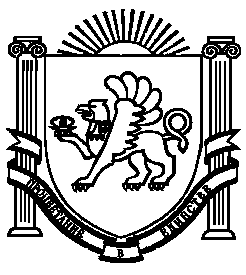 